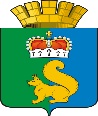 ПОСТАНОВЛЕНИЕАДМИНИСТРАЦИИ ГАРИНСКОГО ГОРОДСКОГО ОКРУГАВ соответствии с пунктом 3.2 статьи 160.1 Бюджетного кодекса Российской Федерации, постановлением Правительства Российской Федерации от 16.09.2021 № 1569 «Об утверждении общих требований к закреплению за органами государственной власти (государственными органами) субъекта Российской Федерации, органами управления территориальными фондами обязательного медицинского страхования, органами местного самоуправления, органами местной администрации полномочий главного администратора доходов бюджета и к утверждению перечня главных администраторов доходов бюджета субъекта Российской Федерации, бюджета территориального фонда обязательного медицинского страхования, местного бюджета», руководствуясь Уставом Гаринского городского округа,          ПОСТАНОВЛЯЮ:1.  Перечень главных администраторов доходов бюджета Гаринского городского округа (в редакции от 14.01.2022г. № 11, от 19.01.2022 № 17), дополнить строками следующего содержания:2. Настоящее постановление опубликовать на официальном сайте Гаринского городского округа в сети «Интернет».3. Настоящее постановление вступает в силу со дня его официального опубликования и применяется к отношениям по составлению и исполнению бюджета Гаринского городского округа, начиная с бюджета на 2022 год и плановый период 2023 и 2024 годов.Глава Гаринского городского округа	                                        	С.Е. Величко	07.02.2022 г.п.г.т. Гари№ 40№ 40О внесении изменений в Перечень главных администраторов доходов бюджета Гаринского городского округа, утвержденного постановлением Администрации Гаринского городского округа от 26.10.2021 № 367 «Об утверждении Перечня главных администраторов доходов бюджета Гаринского городского округа»О внесении изменений в Перечень главных администраторов доходов бюджета Гаринского городского округа, утвержденного постановлением Администрации Гаринского городского округа от 26.10.2021 № 367 «Об утверждении Перечня главных администраторов доходов бюджета Гаринского городского округа»О внесении изменений в Перечень главных администраторов доходов бюджета Гаринского городского округа, утвержденного постановлением Администрации Гаринского городского округа от 26.10.2021 № 367 «Об утверждении Перечня главных администраторов доходов бюджета Гаринского городского округа»58/19011 16 01154 01 0000 140Административные штрафы, установленные главой 15 Кодекса Российской Федерации об административных правонарушениях, за административные правонарушения в области финансов, налогов и сборов, страхования, рынка ценных бумаг (за исключением штрафов, указанных в пункте 6 статьи 46 Бюджетного кодекса Российской Федерации), выявленные должностными лицами органов муниципального контроля60/19011 16 01194 01 0007 140Административные штрафы, установленные главой 19 Кодекса Российской Федерации об административных правонарушениях, за административные правонарушения против порядка управления, выявленные должностными лицами органов муниципального контроля (штраф за непредставление сведений (информации)